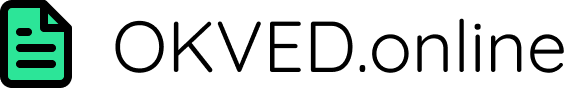                Сервис по подбору
               кодов ОКВЭД

	Поддержите наш проект, посетив страничку: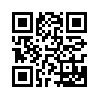 Подборка кодов ОКВЭД для МаркетологаПодборка кодов ОКВЭД для МаркетологаПодборка кодов ОКВЭД для Маркетолога62.02-Деятельность консультативная и работы в области компьютерных технологий
62.09-Деятельность, связанная с использованием вычислительной техники и информационных технологий, прочая 63.11-Деятельность по обработке данных, предоставление услуг по размещению информации и связанная с этим деятельность73.11-Деятельность рекламных агентств73.20-Исследование конъюнктуры рынка и изучение общественного мнения